附件2会场及住宿酒店地图会场地址：广东省建筑机械厂有限公司建筑施工特种作业培训中心（广州市增城区朱村大道中工业路3号）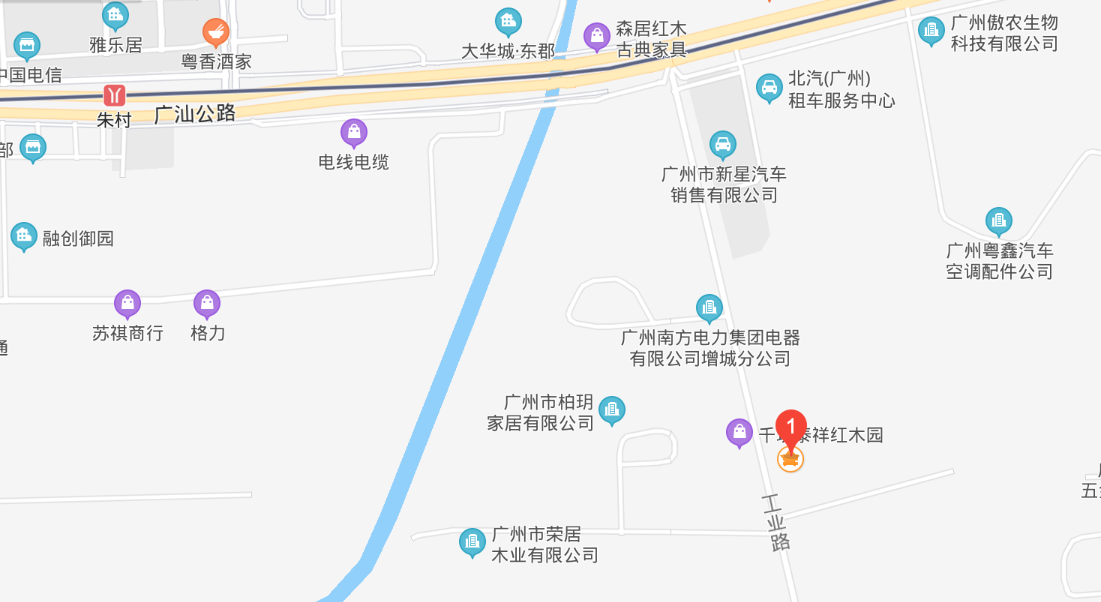 住宿酒店：增城宾馆地址：广州市增城区荔城增城大道8号酒店电话：020-82619888转2602酒店联系人：黄灼灵13632290336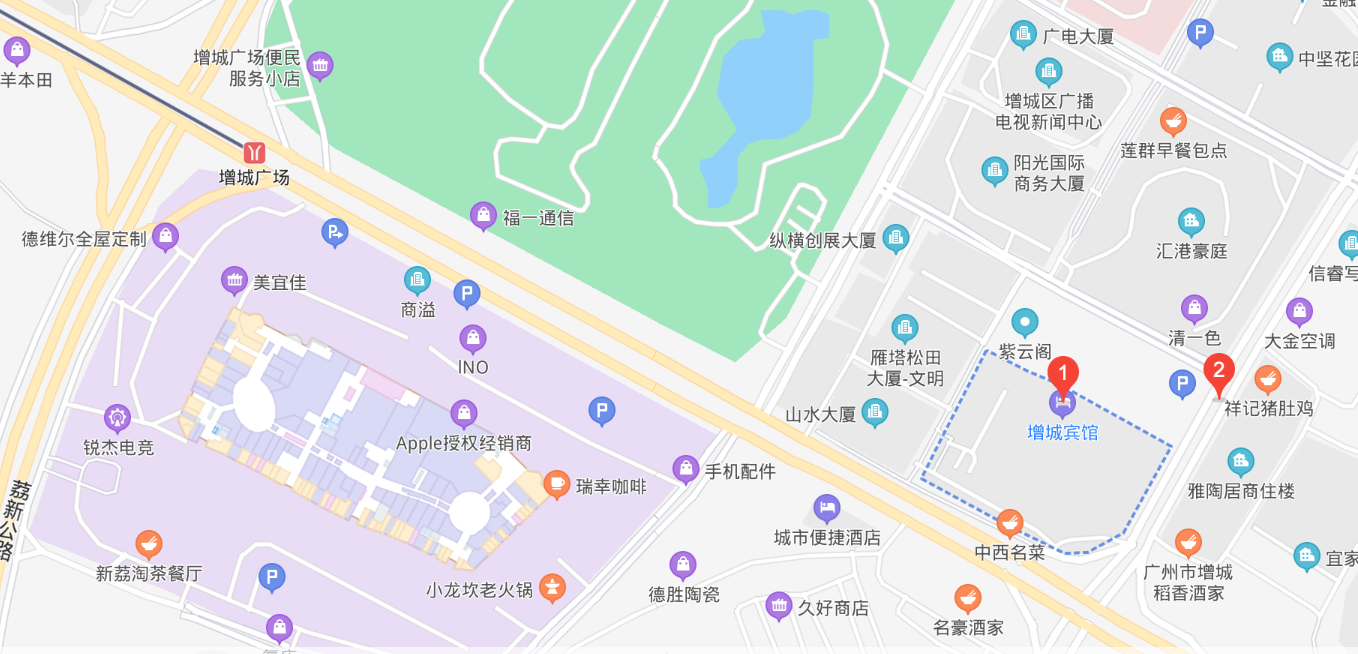 